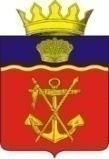 АДМИНИСТРАЦИЯКАЛАЧЁВСКОГО МУНИЦИПАЛЬНОГО РАЙОНАВОЛГОГРАДСКОЙ ОБЛАСТИПОСТАНОВЛЕНИЕот 24.01.2020 г. № 45О внесении изменений в постановление администрации Калачевского муниципального района Волгоградской области от 06.12.2019г. № 1184«О внесении изменений в постановление администрации Калачевского муниципального района Волгоградской области от 28.11.2019г. № 1176 «Об утверждении плана проведения плановых проверок физических лиц  по осуществлению муниципального земельного контроля в отношении объектов земельных отношений, расположенных в границах сельских поселений входящих в состав Калачевского муниципального района Волгоградской области на 2020 год»В соответствии с Федеральным законом от 06 октября 2003 г. № 131-ФЗ "Об общих принципах организации местного самоуправления в Российской Федерации", статьей 72 Земельного кодекса Российской Федерации,  постановлением администрации Калачевского муниципального района Волгоградской области от 19.06.2017г № 619 «Об утверждении административного регламента исполнения муниципальной функции по осуществлению муниципального земельного  контроля в отношении объектов земельных отношений, расположенных в границах сельских поселений входящих в состав Калачевского муниципального района Волгоградской области», руководствуясь Уставом Калачевского муниципального района Волгоградской области,  администрация Калачевского муниципального района Волгоградской области, п о с т а н о в л я е т:1. Внести изменение в постановление администрации Калачевского муниципального района Волгоградской области от 06.12.2019г. № 1184 «О внесении изменений в постановление администрации Калачевского муниципального района Волгоградской области от 28.11.2019г. № 1176 «Об утверждении плана проведения плановых проверок физических лиц  по осуществлению муниципального земельного контроля в отношении объектов земельных отношений, расположенных в границах сельских поселений входящих в состав Калачевского муниципального района Волгоградской области на 2020 год»:1.1. По строке 5 плана проведения плановых проверок в отношении Болотовой Любови Владимировны в столбце «Дата начала проведения проверки» слово «февраль» читать как «сентябрь».2. Настоящее постановление подлежит официальному опубликованию.3. Контроль исполнения настоящего постановления возложить на первого заместителя главы Калачевского муниципального района  Волгоградской области Н.П. Земскову.Глава  Калачевского муниципального района                                                                   П.Н. Харитоненко         